Anwendungskompetenzen 3./4. KlasseAufgabe 5   Bilder einfügen1. Erstelle ein neues Worddokument 
    Dateiname: Bilder Post
    Titel: Bilder Post (Grösse: 18, fett und zentriert)2. Kopiere den folgenden Text in dein neues Worddokument!Der im bekannten Lied als letzter Postillion vom Gotthard so oft besungene Mann war ein Urner namens Alois Zgraggen. Er steht als legendäre Gestalt eigentlich für all die Männer, welche die berühmte Pferdepost vor unserer Zeit Sommer und Winter in Betrieb hielten.3. Kopiere das Bild unter folgendem Link: www.srf.ch/static/cms/images/960w/71b188.jpg 
und füge es in deinem Worddokument auf der linken Seite des Text ein.4. Schneide das Bild so zu, dass nur der Postillion drauf zu sehen ist. 
Passe die Grösse so an, dass es nur 4 Zeilen hoch ist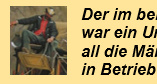 5. Kopiere folgende Tabelle in dein Worddokument!

Suche im Internet je ein passendes Bild zu den folgenden sechs Begriffen!
Passe die Grösse und den Ausschnitt des Bildes sinnvoll an.
Füge die Bilder so in dein Worddokument, dass alle auf einer A4-Seite Platz haben.GotthardpostBriefträgerBriefmarkePostautoBriefkastenPostschalter